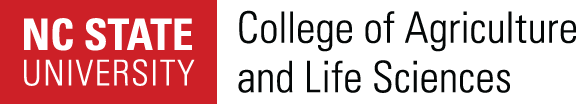 EMERGING RESEARCH SHOWCASE:
Long-Term Carbon SequestrationTuesday, February 21, 3:00–6:00pm
AGENDA with Video Timestamps3:00 p.m. – Welcome and the View from Industry00:00:23 Welcome and CALS Overview: Steve Lommel, CALS Associate Dean for Research and Director of NC Agricultural Research Service00:02:55 Welcome: Dr. Adrian Percy, Executive Director of NC State’s Plant Sciences Initiative00:05:20 Welcome: Mark Schmidt, Associate Vice Chancellor for Partnerships00:08:34 The Case for Long-term Sequestration: William Joe Sagues, Assistant Professor, Biological and Agricultural Engineering, NC State University00:18:07 How Healthy Soils Can Help Battle Climate Change: Arlene Cotie, VP of Global Ecosystem Product Management, Bayer Crop Science00:35:00 Emerging Voluntary Markets for Carbon Removal: Daniel Sanchez, Chief Scientist for Biomass Carbon Removal and Storage, Carbon Direct4:00 p.m. – Faculty Research Briefs00:56:53 Alex Woodley: Trade-offs and Opportunities for Climate-Smart Agriculture01:05:05 Christopher Osburn: Coastal Marine Carbon Dioxide Removal (mCDR)01:11:43 Sonja Salmon: Biocatalytic Direct Air Capture01:17:28 Minliang Yang: Mitigating Carbon Emissions Through Value-added Bioproducts01:23:01 Justin Baker: Quantifying Economic Tradeoffs of Carbon Sequestration in the Global Agriculture and Forestry Systems4:30 p.m. – 01:29:48 Panel Discussion and 1:48:31 Student “Two Minute Pitches”5:00 p.m. – Formal Program Concludes / Networking ReceptionIn compliance with the Americans with Disabilities Act, NC State will honor requests for reasonable accommodations made by individuals with disabilities. Direct accommodation requests to the NC Agricultural Research Service office at 919-515-2717. Requests can be served more effectively if notice is provided at least 10 days before the event.